Добрый день дорогие ребята!        Урок учебной практики по теме: Деление теста на куски, формование тестовых заготовок для булочек, плетеных изделий состоится 25.06.2020г. Для решения задания вам необходимо выполнить деление и формование тестовой заготовки для плетенки с маком из пшеничной муки высшего сорта.                                                                            Перейдем к практической части. Для приготовления плетенки с маком нам  надо рассчитать продукты. Поэтому в технологической карте для плетенки с маком вы видите  представленные в базовой рецептуре продукты на 100 кг муки. Вам необходимо рассчитать количество остальных продуктов, если муки нам потребуется 0,5кг для рабочей рецептуры.                                                                                                                                                   Напоминаю, как рассчитать продукты для приготовления плетенки с маком в рабочую рецептуру на 0,5кг муки, если известны данные по базовой рецептуре на 100 кг муки. Вы должны рассуждать так: Если для приготовления плетенки с маком где на 100 кг муки, нам потребовался- 1кгдрожжей, то сколько понадобится дрожжей для приготовления плетенки с маком, если мы возьмем 0,5 кг муки. Необходимо составить пропорцию. Если на расход в 100кг. муки -1кг. (потребовалось дрожжей).  А, на расход  в 0,5кг. муки -   Х (неизвестно, сколько дрожжей надо), то            0,5 х 1                                                                                                                                                                   Х=      100        =0,005 г. дрожжей потребуется для приготовления плетенки с маком с расходом  0,5 кг муки. И, результат пишем в рабочую рецептуру, в строчку, где указаны  дрожжи. Все остальные полуфабрикаты рассчитываются по тому же принципу, подставляем вместо дрожжей, тот продукт, который необходимо рассчитать. А теперь, когда все продукты рассчитаны вами и написаны в технологическую карту, можно приступать к работе.   При выполнении задания надо сделать фото вас в работе на  всех этапах.   Результат работы отправить до 26.06.2020г.                                                                                                                          Задание: 1. Определите степень готовности теста по внешним признакам.Степень готовности                             Определите готовность тестаВыбродившее тесто___________________________________________________________________________________________________________________________________________________________________Недобродившее тесто_______________________________________________________________________________________________________________________________________________________________________Перебродившее тесто_______________________________________________________________________________________________________________________________________________________________________ТЕХНОЛОГИЧЕСКАЯ  КАРТА_____ПЛЕТЕНКА С МАКОМ ИЗ МУКИ  ВЫСШЕГО СОРТА_____(НАИМЕНОВАНИЕ  ИЗДЕЛИЯ)Инструкционные  указания:      Тесто для плетенки с маком готовится опарным способом. Для опары, в емкость наливают растворенные в теплой воде дрожжи, сахар, отмеривают 45 % муки, от положенного по рецептуре. Замес в течение 5 - 6 минут, до получения однородной массы. Опару оставляют на брожение на 2,5-3,5 часа при температуре 35 - 37 градусов. Готовая опара отстает от стенок посуды, рыхлая, пузырьки воздуха лопаются. В готовую опару добавляют оставшееся по рецептуре сырье: в оставшейся воде растворенную соль, добавляют муку, растворенный  теплый маргарин и остальную муку.  Перемешивают до однородной эластичной массы в течение 6-8 минут, и оставляют на брожение на 1 час, при этом делают  обминку. Готовое тесто имеет однородную структуру,  отлипает от стен емкости. Тесто делят на три части, их подкатывают в шары и оставляют на расстойке на 10 минут. Затем каждый шар поочередно раскатывают в овальную тонкую лепешку примерно 30 см в длину. И начиная с одной стороны, которая больше по длине, сворачивают в рулет. Когда рулет скручен, хорошо прожимают шов, переворачивают заготовку на шов и отставляют в сторону.  Кондитерский лист выстилают пергаментной бумагой. Готовые заготовки выкладывают на пергамент и сплетают из них косу, тесто должно ложиться ровно без натягивания. Концы плетенки подворачивают под нее, округляют и оставляют на 1 час на расстойку. Затем немного взбивают яйцо, добавляют  5г воды и смазывают сверху плетенку. Посыпают маком и закрепляют его, еще раз смазывая яйцом поверх него. Выпекают плетенку 15 мин при температуре 215̊ С и следующие 10 мин при 180̊ С. Готовую плетенку охлаждают на решетке под накрытым полотенцем.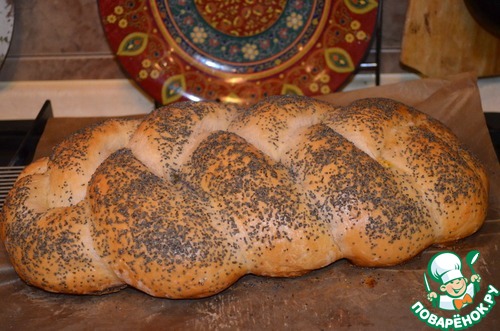  № п./п.Наименование  сырьяБазовая  рецептурана ____  шт. по ___ гр.        Расход    100 кг. мукиРабочая  рецептурана ____ шт. по ___ гр.        Расход  0,5 кг муки.Опара:1Мука в/ с450,2252Дрожжи прессованные1,00,0053Сахар6,0Вода24Тесто:Мука в/ с550,2754Соль1,55Маргарин2,56Вода267Масло растительное для смазки листа0,158Мак1Итого сырья112,15